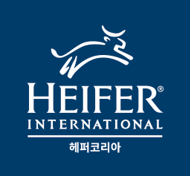 헤퍼코리아 KOICA ODA 영프로페셔널(YP) 모집재단법인 헤퍼코리아(Heifer Korea)는 차세대 국제개발분야의 리더로 도약할 2024 상반기 KOICA ODA 영프로페셔널(YP) 지원자를 모집합니다. 1944년 설립된 국제개발기구인 헤퍼인터내셔널(Heifer International)은 “물고기를 주기보다는 물고기 잡는 법을 가르치자”는 철학을 바탕으로 설립된 이후 전 세계 125여개국 빈곤가구를 대상으로 경제적 자립을 지원하고 있습니다.  헤퍼는 빈곤과 굶주림에 처한 지역사회 가정에 가축을 제공하고, 지속적인 훈련과 투자를 통해 농업과 목축업을 가르치고 있으며, 이를 통해 각 농가가 지속가능한 생계소득을 창출하여 경제적으로 자립함으로써 빈곤에서 벗어날 수 있도록 지원합니다. 또한 교육과 모자보건 사업을 진행하여 해당 지역의 주민들과 커뮤니티가 건강하고 지속가능하게 성장할 수 있도록 지원합니다.헤퍼코리아와 7개월간 함께할 KOICA ODA 영프로페셔널(YP)은 헤퍼 사업에 대한 전반적인 실무역량을 강화할 수 있는 기회를 얻게 됩니다. 전 세계 헤퍼 현장의 실제 책임자 및 국내외 국제개발 전문가들과의 긴밀한 네트워킹을 통해 현장 지식을 습득하고, 헤퍼코리아의 캠페인 지원 및 실무 수행을 통해 국제개발협력 분야에서의 전문성 및 역량 개발의 기회를 얻게 됩니다. 열정과 뜻이 넘치는 대학(원) 졸업생 및 해당 분야 경력자분들의 많은 지원을 부탁드립니다.1. 모집기간 2. 활동기간 및 선발인원
- 2024년 2월 1일 ~ 2024년 8월 31일 (7개월)                                                                                                      - 2명 (근무 장소 : 헤퍼코리아 서울 여의도 오피스)3. 주요 활동 및 혜택4. 지원자격 및 제출방법
- [필수] 대학(원) 졸업생 및 관련 분야 경력자
- [필수] 헤퍼코리아 비전 및 가치에 준하는 자온라인 지원 접수 : inquiry@heiferkorea.org제출서류 : (1) 입사지원서 (2)개인정보동의서 
              (*헤퍼코리아 웹사이트 ‘공지사항’에서 다운로드)제출방법 : 파일 2개를 각각 pdf 파일로 전환하여 제출이메일제목 : “헤퍼코리아 2024 상반기 KOICA ODA YP지원_이름” 5. 자주 묻는 질문(FAQ) 및 문의처추가 문의는 inquiry@heiferkorea.org로 연락주시기 바랍니다. 문의는 이메일로만 받습니다.지원서 접수2024년 1월 7일 (24시까지)[지원서 및 개인정보동의서 다운로드]서류 합격 공고2024년 1월 10일이메일/SMS 개별 공지비대면 면접2024년 1월 15-16일줌 링크 별도 공지최종 발표2024년 1월 22일이메일/SMS 개별 공지첫 출근일 & 오리엔테이션2024년 2월 1일(목) 헤퍼코리아 오피스 (여의도, 서울)YP담당 
업무 내용- 헤퍼코리아/헤퍼인터내셔널/헤퍼지부의 글로벌 사업 지원 
- 국제개발 사업 운영 지원 및 유관기관 네트워킹 구축 및 관리 지원
- 국제개발 사업 연계 모금 캠페인 기획 및 실행 지원
- 공식 SNS(네이버 블로그/인스타그램/페이스북/유튜브 등) 관리 지원활동 혜택- 2024년 상반기 개발협력 사업수행기관 YP의 기본급여(월 207만원) 지급
- 헤퍼인터내셔널/헤퍼지부 실무자 및 국내 국제개발 전문가와 네트워킹 기회 제공
- YP 인턴에게 헤퍼코리아 실무관 직위  부여 (e.g. 연구원)
- 정직원 선발시 평가가 좋은 YP에게 채용 우선권 부여일반사항 (최소자격기준)* 만 19세 이상 만 34세 이하 미취업자 (대한민국 국적소지자)* 남자는 군필자 또는 면제자- 제대군인지원에 관한 법률 제16조 1항에 의거 제대군인에 대한 채용시험 응시연령 상한을 다음 각 호와 같이 연장함 (2년 이상의 복무기간을 마치고 전역한 제대군인 : 3세)(1년 이상 2년 미만의 복무기간을 마치고 전역한 제대군인 : 2세)(1년 미만의 복무기간을 마치고 전역한 제대군인 : 1세)* 학력제한 없음우대사항* 사회배려층 우대- 장애인, 저소득층, 차상위계층, 국가보훈대상자, 지방인재, 북한이탈주민, 여성가장, 결혼이주자, 고졸자, 다문화가정, 위탁가정 및 아동보육 시설 재원자(보호종료아동) 우대-  KOICA ODA자격증 보유자 우대기타사항-  지원자가 ODA청년인턴 (유형 ① ODA사업수행기관 YP, 
② KOICA 해외사무소· 재외공관 YP) 사업 참여시, 유형별 각 1회에 한 해 참여가능 (기재부 지침에 따라 매년 상이할 수 있음)지 원 서Q. 지원서의 자기소개서 부분 작성할 때 글자수가 500자를 많이 초과해도 될까요?A. 가능한 글자수를 지켜주시기 바라며, 보다 상세한 내용은 면접을 통해 소개해주시기를 바랍니다.Q. 개인정보동의서는 어떻게 제출하나요?A. 우선 개인정보 수집·이용 동의사항에 모두 체크 표시해주시기 바랍니다.온라인 서명이나 출력 후 서명해서 이미지로 촬영 및 pdf 파일로 구워서 제출하시면 됩니다.Q. 지원서 이외에 활동사항에 대한 증빙자료를 추가로 제출해도 되나요? A. 지원서에 충실히 답변 부탁드립니다. 교육이나 경력사항 등에 대한 증빙서류는 면접대상자에 한해 제출 요청드릴 예정입니다.인 터 뷰Q. 인터뷰는 어떻게 진행되나요?A. 비대면 온라인으로 진행되며 (1) 개인 면접 (2) 영어 번역 테스트 순서로 진행 예정입니다.    보다 자세한 사항은 면접대상자에게 개별 연락드리겠습니다.Q. 비대면 인터뷰 소요시간은 얼마나 될까요? A. 개인 심층 면접으로 진행되며 30분 내외로 진행 예정입니다.Q. 영어 번역 테스트 소요시간은 얼마나 될까요? A. 개인 면접 후 이메일로 보내드리는 자료를 1시간 내로 실시간 번역해서 제출해주시면 됩니다.Q. 영어 번역 테스트를 영어성적점수로 대체할 수는 없나요?A. 영어 번역 테스트는 공인 어학 시험 점수와는 별개로 표현력, 속도 등을 평가하기 위함입니다.기 타Q. 사회적 거리두기 단계가 강화될 경우, 재택근무를 진행할 수도 있나요?A. 근무지는 여의도 오피스 출근을 원칙으로 하되, 상황에 따라 탄력적으로 재택근무가 가능합니다.Q. 인턴 기간 종료 후에 정규직 입사 기회가 주어지나요?A. 인턴 기간 근무 평가에 따라 정규식 채용 시 우선 선발 대상이 됩니다.Q. 인턴 근무 종료 후 경력증명서 등의 증빙 서류를 받을 수 있나요?A. 헤퍼코리아에서 경력증명서를 발급해드립니다.